Ústecký krajský fotbalový svaz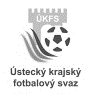 dk@ukfs.cz 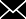 Masarykova 633/318, Ústí nad Labem- Bukov    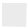 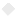 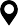 ukfs.cz  @usteckykfs 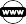 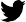            facebook.com/UsteckyKFS                        Zápis č. 17 ze zasedání DK ÚKFS ze dne 9. 3. 2023 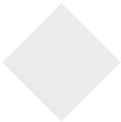 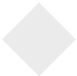 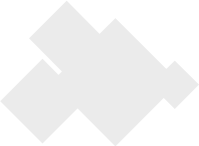 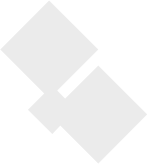 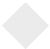 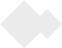 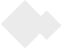 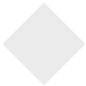 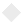 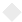 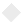 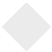 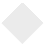 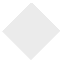 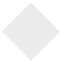 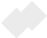 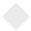 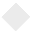 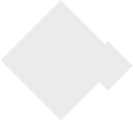 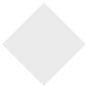 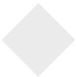 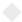 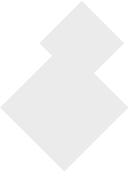 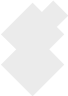 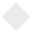 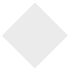 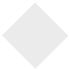 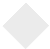 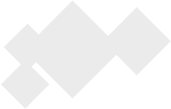 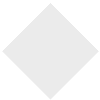 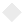 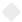 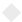 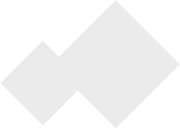 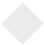 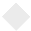 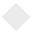 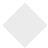 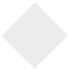 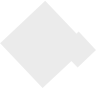 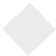 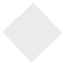 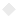 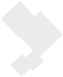 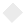 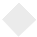 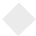 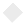 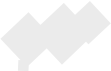 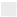 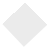 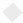 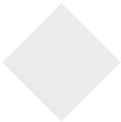 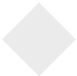 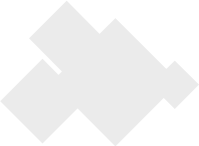 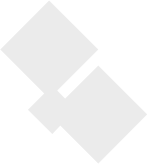 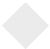 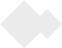 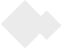 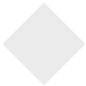 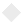 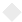 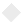 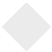 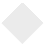 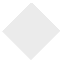 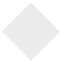 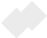 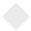 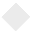 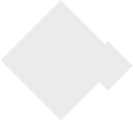 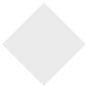 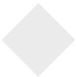 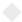 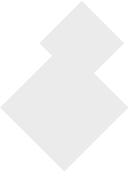 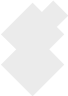 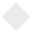 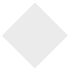 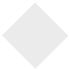 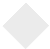 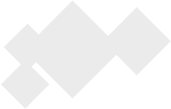 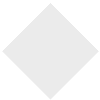 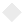 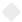 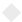 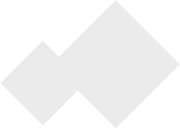 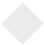 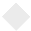 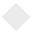 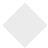 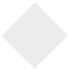 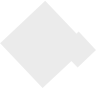 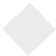 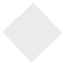 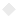 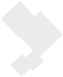 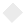 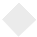 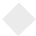 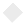 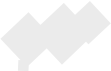 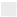 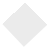 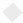 Dospělípříjmení jméno 		ID FAČR	klub 			výše trestu 			dle1.B třídaKrejčí Jiří		92090896	TJ Podbořany		1 SU				DŘF § 46 Kruml Lukáš		00120841	TJ Podbořany		1 SU				DŘF § 43Novotný Jakub		88060673	FK Louny		1 SU				DŘF § 46Podmínečné odložení trestuDvořák Denis		98080211	Žádosti vyhověno s podmínkou na 2 měsíceHádek Michal		72080925	Žádosti vyhověno s podmínkou na 2 měsícePoučení:Proti tomuto rozhodnutí je možno podat odvolání do 5 (pěti) dnů ode dne jeho doručení, a to k orgánu dle §75 odst. 2 Disciplinárního řádu. Odvolání musí ve lhůtě shora uvedené nebo v další lhůtě pěti dnů k tomu stanovené odvolacím orgánem obsahovat náležitosti dle ust. §107 odst. 1 Disciplinárního řádu. Odůvodnění rozhodnutí se vyhotovuje pouze za splnění podmínek uvedených v ust. § 101 odst. 4 Disciplinárního řádu. 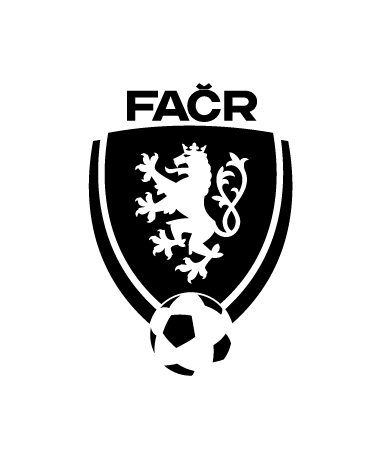 email: dk@ukfs.cz ; do kopie ukfs@ukfs.cz Kluby mají za povinnost sledovat Portál FAČR http://urednideska.fotbal.cz/uredni-deska-rozhodnuti?officialBoardFilter-subject-id=285 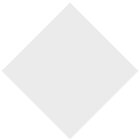 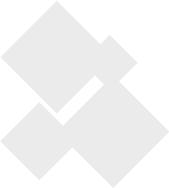 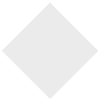 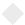 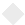 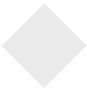 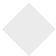 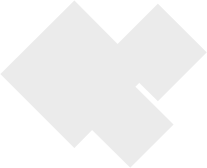 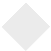 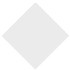 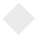 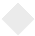 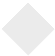 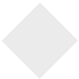 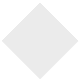 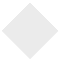 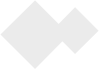 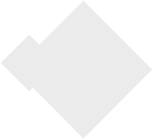 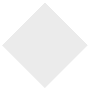 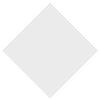 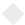 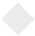 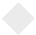 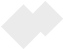 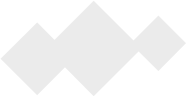 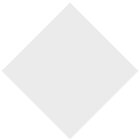 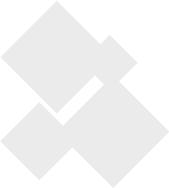 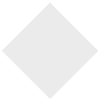 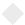 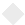 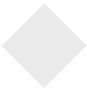 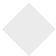 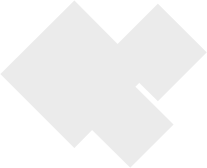 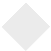 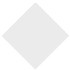 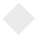 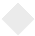 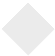 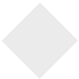 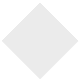 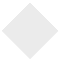 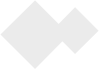 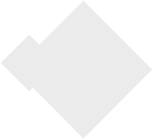 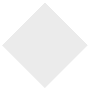 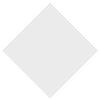 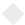 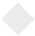 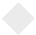 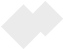 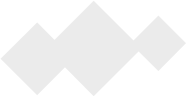 Příští zasedání se bude konat 16.3.2023, v případě potřeby dříve.Stanislav Zaspal v. r. předseda DK ÚKFS